Классный час во 2 классе«Маленькие герои большой страны»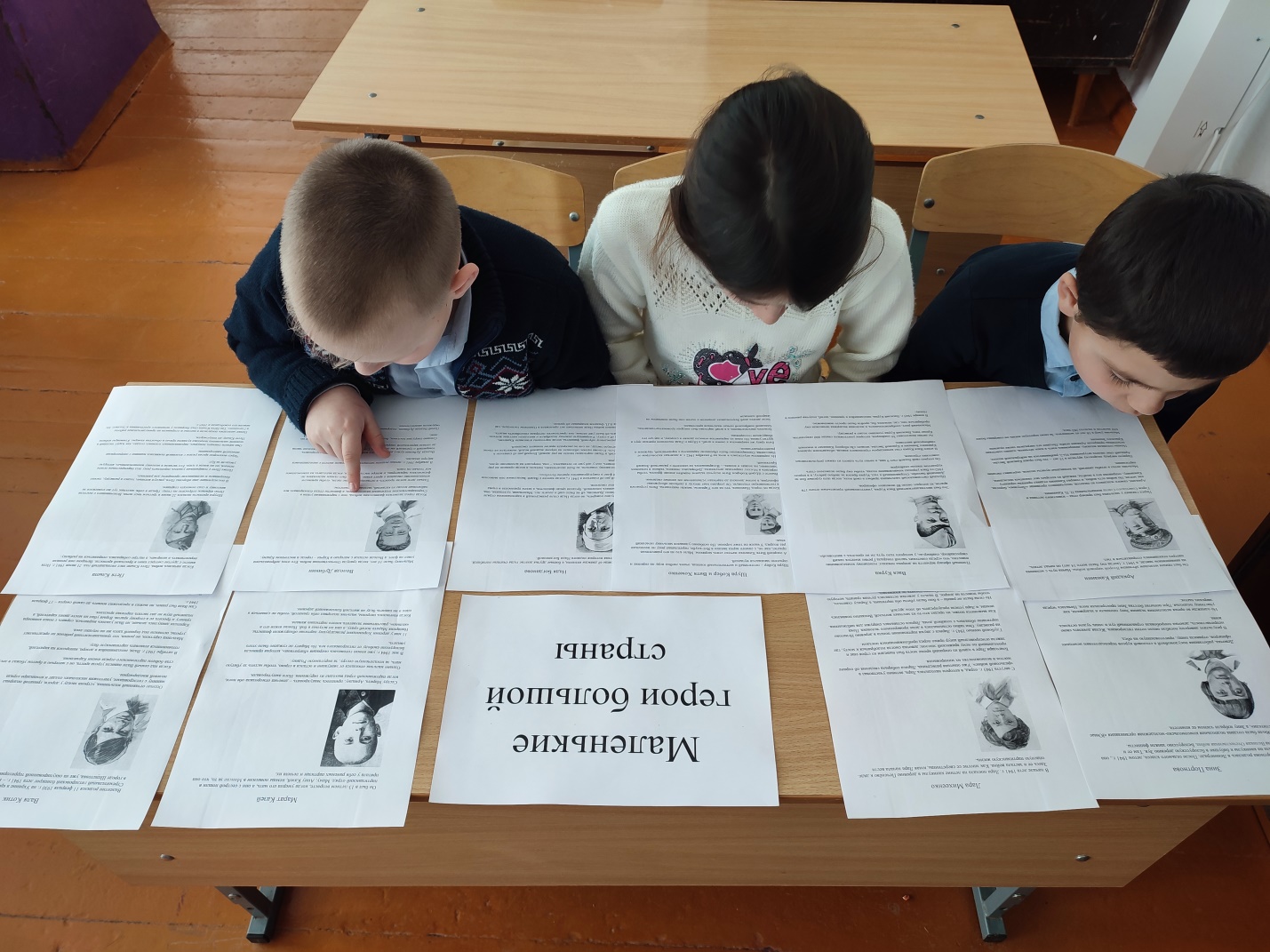 Место проведения: МБОУ Щедровская ООШДата:7.02.2022г.Классный руководитель :Курипченко С.В. Цель данного мероприятия воспитать гордость за своих сверстников в годы войны, любовь к Родине и к своему народу.  Показать важную роль детей и подростков в годы войны, которые ценой собственной жизни приближали Победу. Ребята познакомились с юными героями (пионерами) Великой Отечественной войны 1941-1945 г..Классный час  в 4 классеТема: «День юного героя-антифашиста»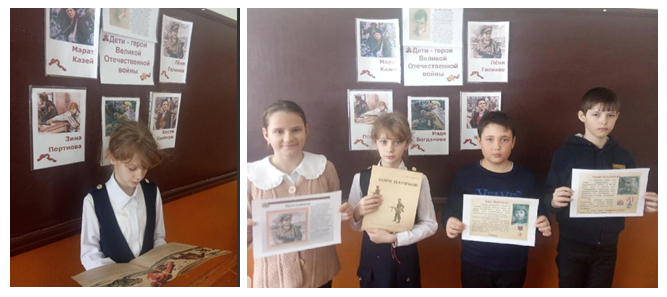 Место проведения :  МБОУ Щедровская ООШДата: 07.02.22 гУчастники мероприятия: ученики 4 класса. Кл рук: Полякова Татьяна Васильевна.Цель: воспитания патриотических чувств на примере жизни юных героев.Задачи:Познакомить с жизнью  и подвигом некоторых юных героев – антифашистов.Формировать умение выступать перед аудиторией.Воспитывать чувство патриотизма, высоких моральных качеств,любви к Родине, изучение истории страны.Классный час «День юного героя-антифашиста»входит в цикл занятий по гражданско-патриотическому воспитанию. Познавательный материал был подобран с учетом возрастных особенностей учащихся.В результате проведенного классного часа были достигнуты поставленные  цели и задачи урока. Ученики с удовольствием и чувством гордости за  юных героев рассказывали о них. Познавательное занятие прошло на хорошем эмоциональном уровне.                   Внеклассное мероприятие в 5 классе         Тема: «Дети – герои Великой Отечественной войны» 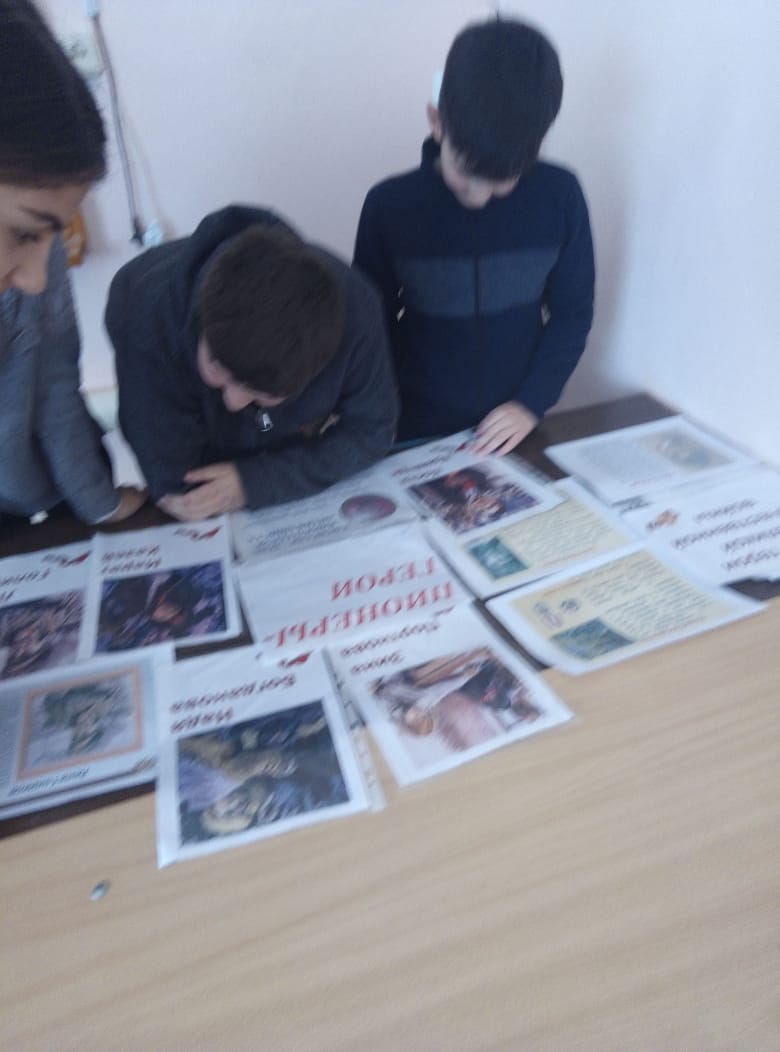 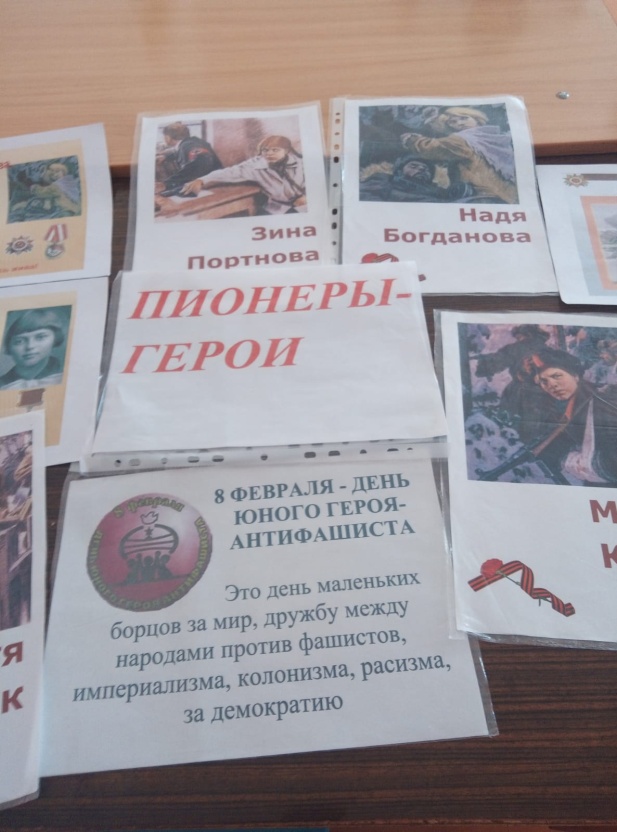 Место проведения: МБОУ Щедровская ООШДата: 08.02.2022г.Классный руководитель: Матвеенко Л.В.Цель: воспитание патриотизма, любви к своей   Родине, к её защитникам, чувства ответственности человека за происходящее вокруг.Вспомним всех поименно,
Горем вспомним своим.
Это нужно не мертвым –
Это нужно живым.(Роберт Рождественский).Внеклассное мероприятие по патриотическому воспитанию в 6 классе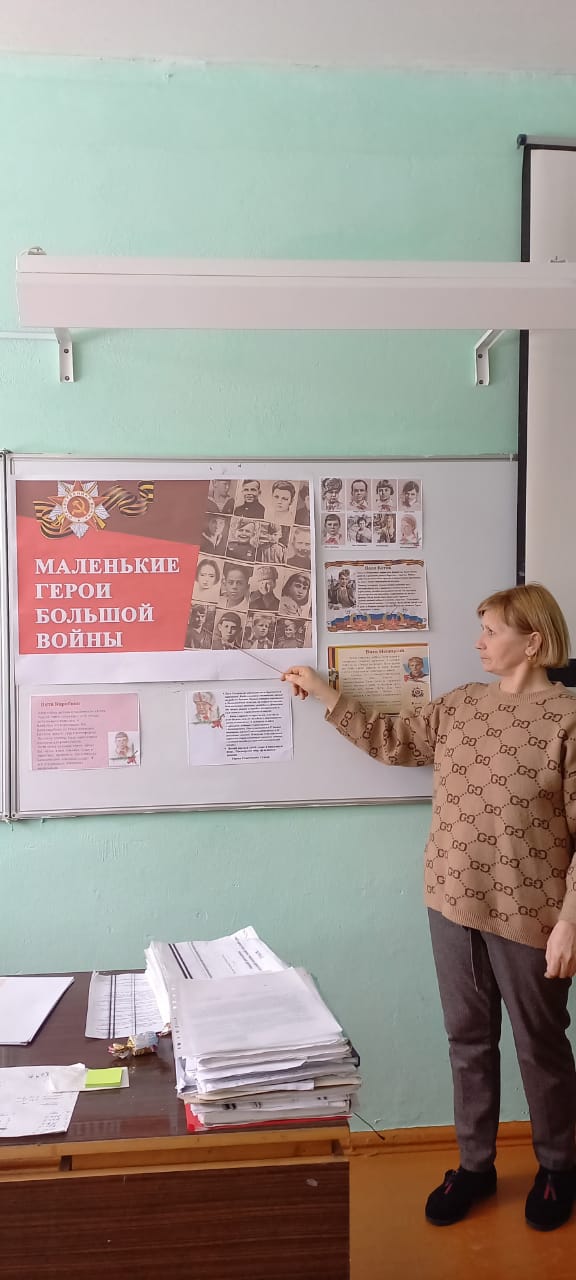 Участники мероприятия:  ученики 6 классаДата проведения: 07.02.2022г.Тема  проведенного мероприятия: День памяти юного героя-антифашистаМесто проведения мероприятия: МБОУ Щедровская ООШВнеклассное мероприятие заключалось в том , чтобы воспитать в детях чувство патриотизма, познакомить детей с юными героями-антифашистами, пионерами-героями Великой Отечественной войны,  чувством долга и  любви к своей Родине, чувства уважения к памяти героев, сострадание к людям.После рассказа классного руководителя о маленьких героях большой войны в качестве рефлексии все ребята нарисовали рисунки к данной теме мероприятия.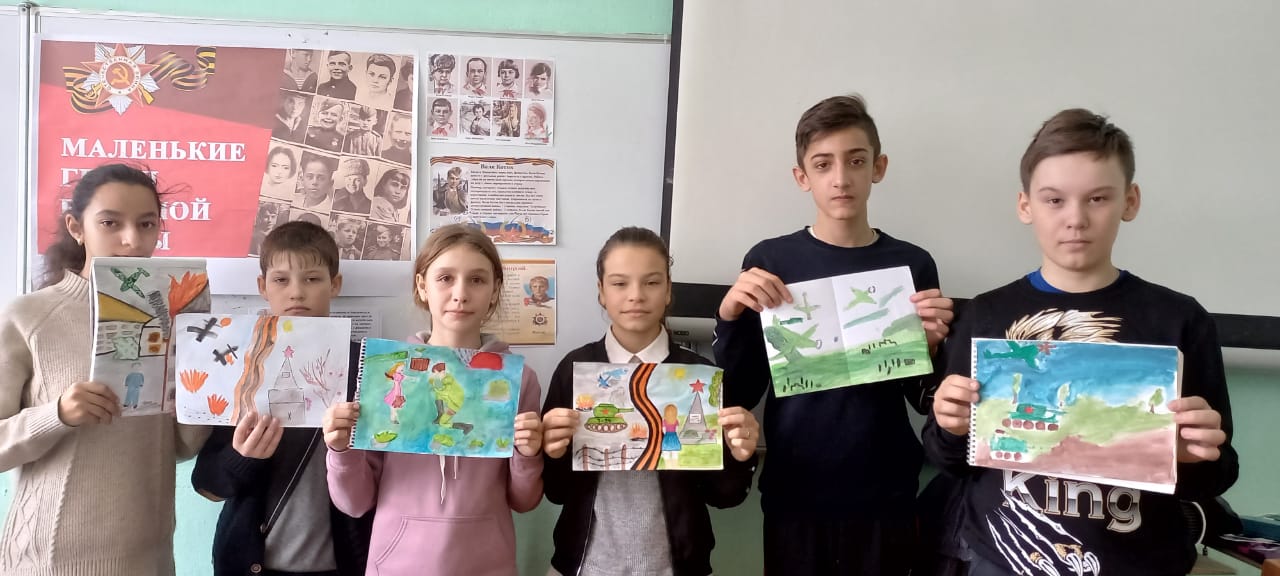 Классный час в 7 классе"Маленькие герои большой войны"Тема: « Памятные даты» 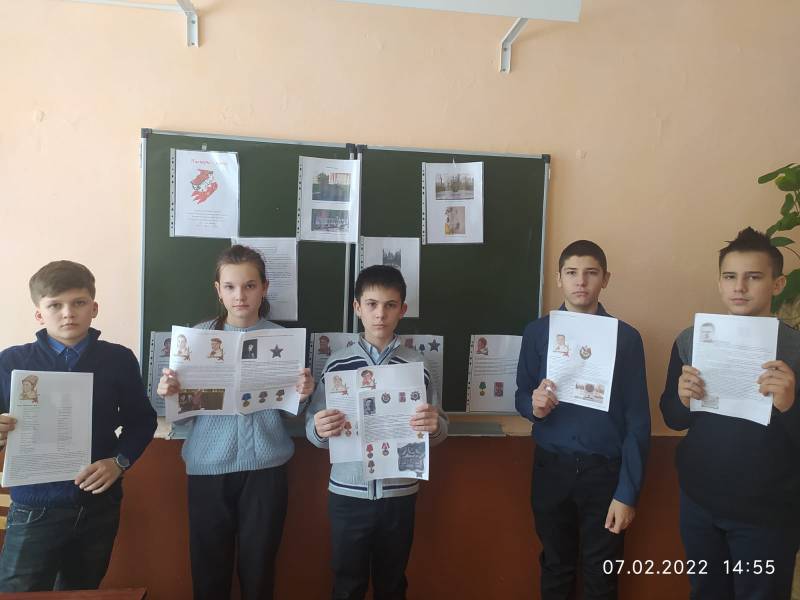 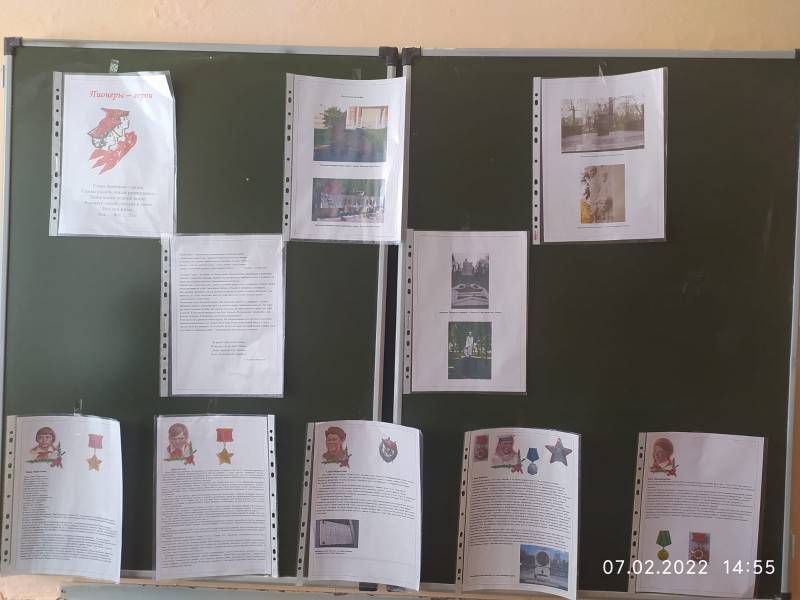 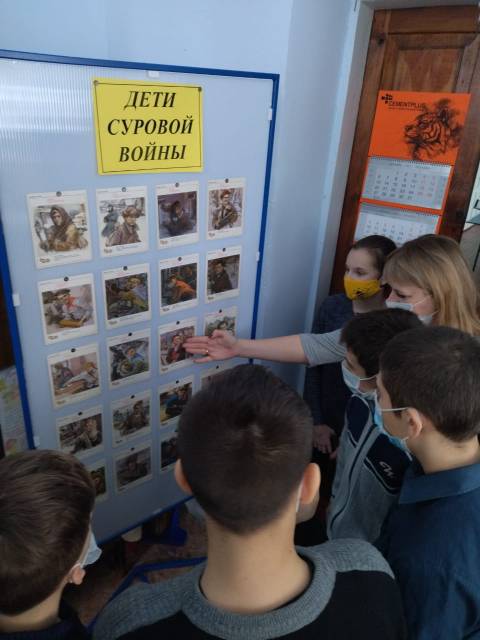 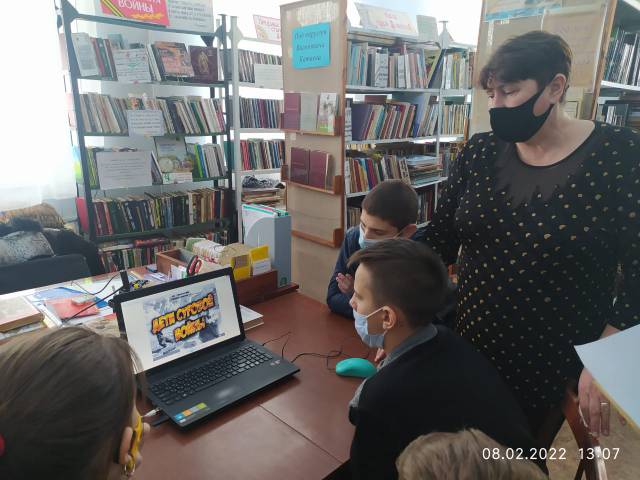 Место проведения : МБОУ Щедровская ООШ, Щедровская сельская библиотекаДата:7.02.2022г.Классный руководитель: Скрыльникова  Е.В.Цели и задачи: Воспитание патриотизма, чувства гордости за свою страну, за свой народ.Классный час в 8 классеТема: «Маленькие герои большой войны». Тема: « Памятные даты» 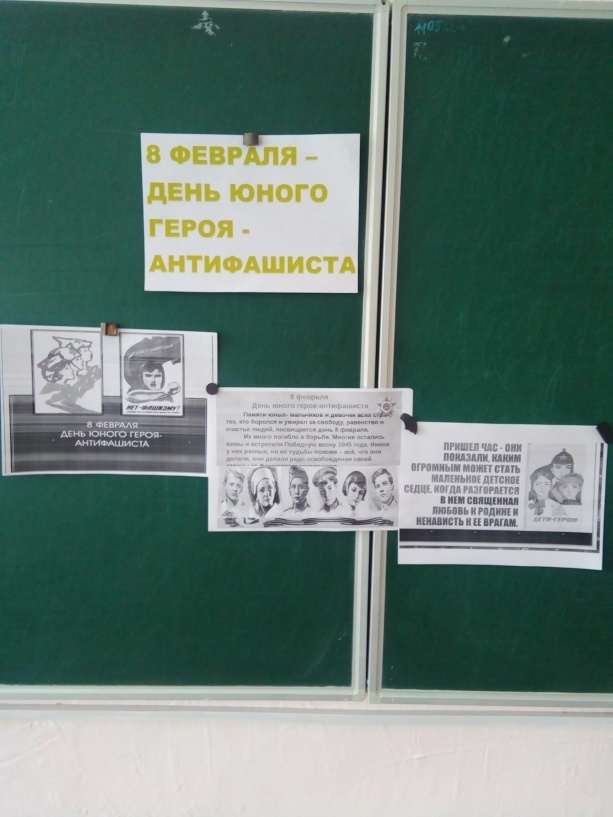 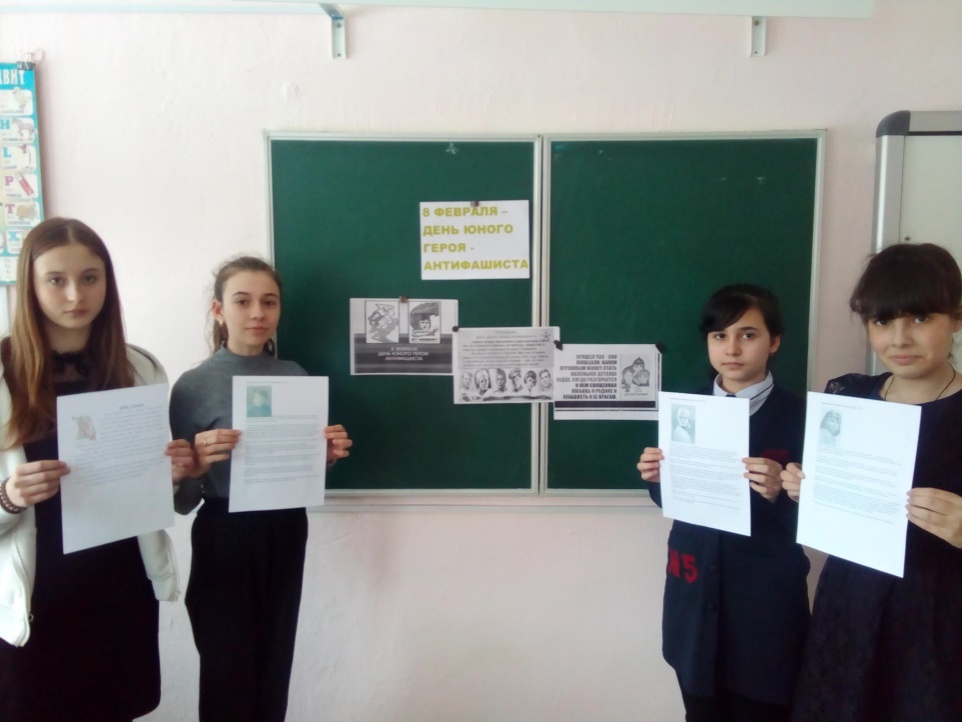 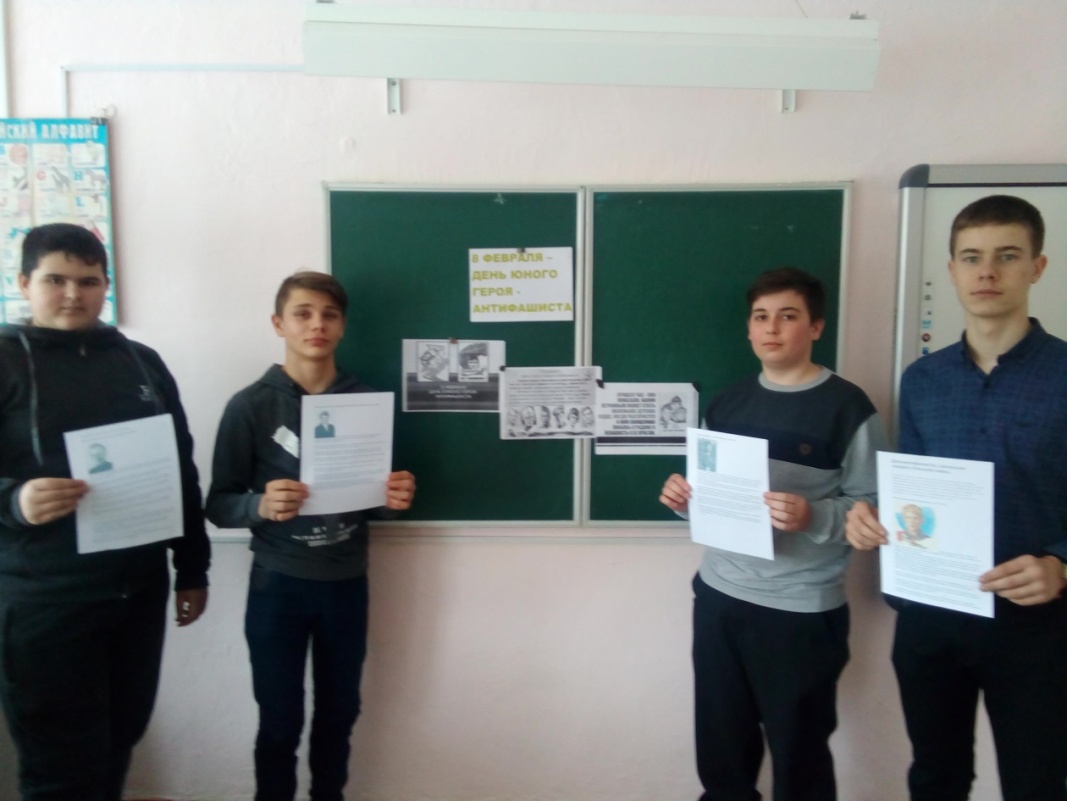 Место проведения : МБОУ Щедровская ООШ, Щедровская сельская библиотекаДата:7.02.2022г.Классный руководитель: Бондаренко  Е.В.Индивидуальная подготовка сообщений об одном из юных героев ВОВ: Лёня Голиков, Лариса Михеенко, Виктор Новицкий, Виктор Черевичкин, Валентина Зенкина, Василий Коробко, Владимир Казначеев, Надежда Богданова.Классный час в 9 классе"8 февраля – День юного героя антифашиста"Тема: « Памятные даты» 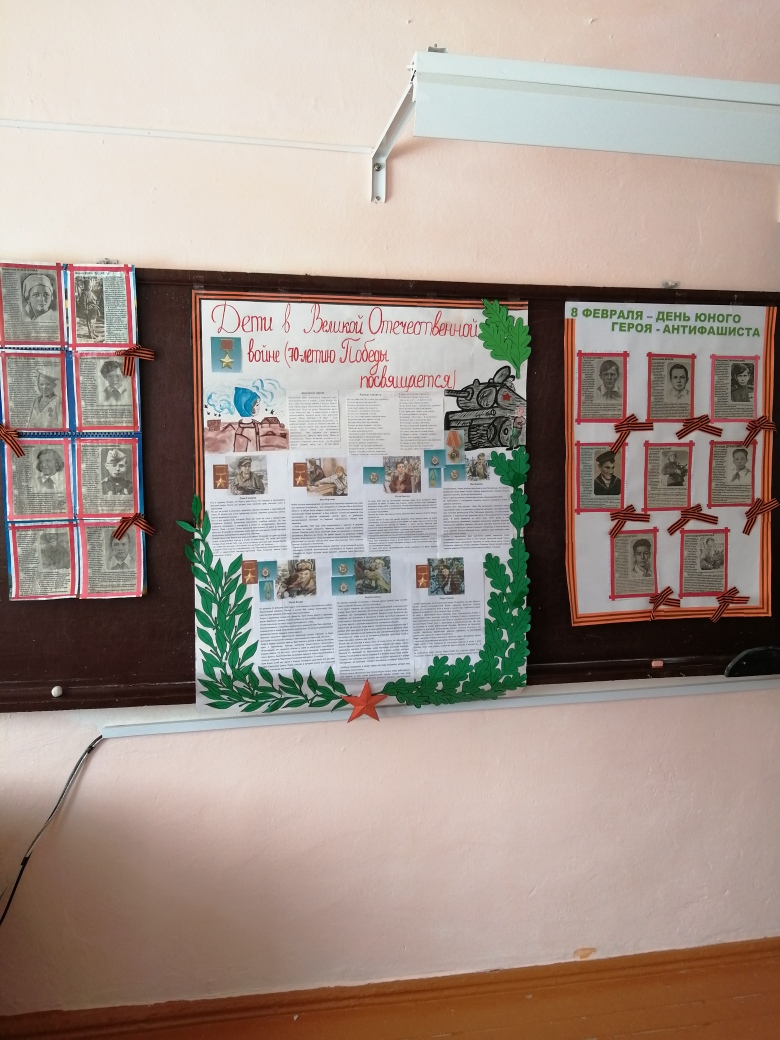 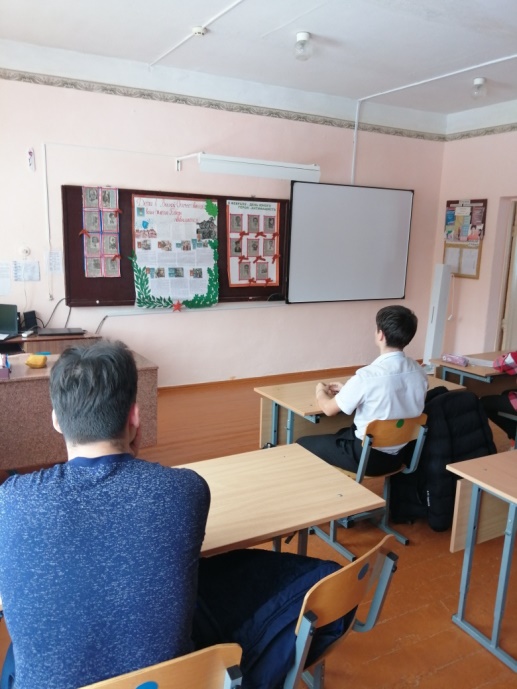 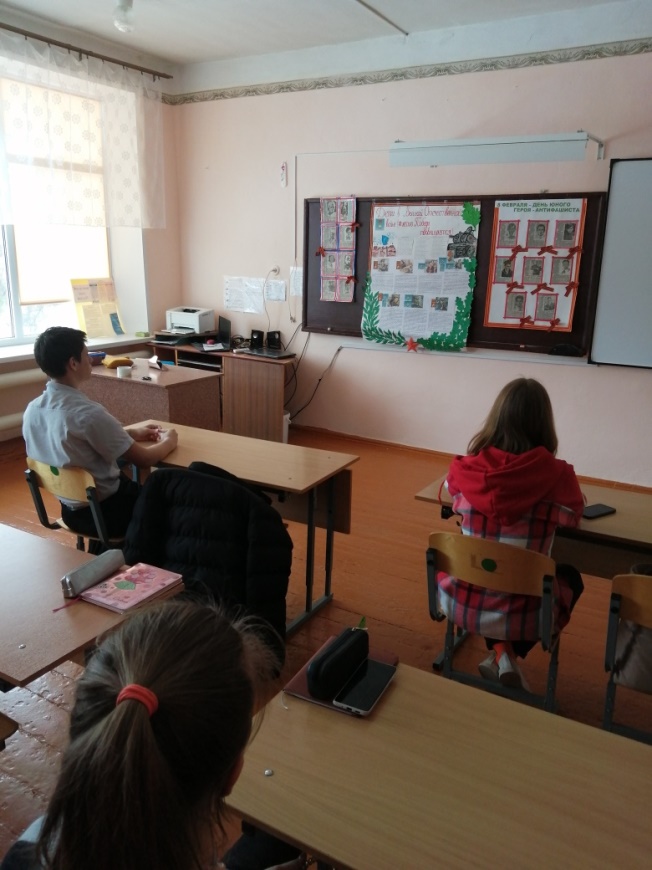 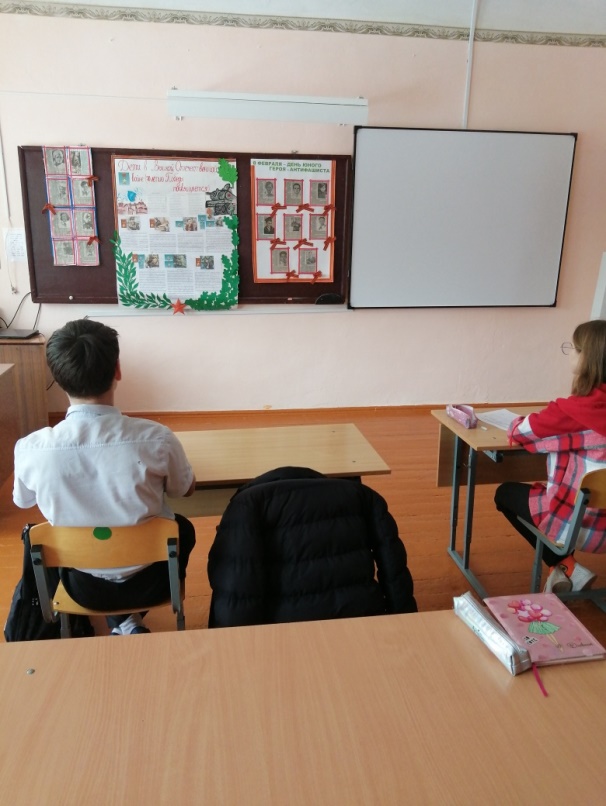 Место проведения : МБОУ Щедровская ООШДата : 07.02.2022г.Классный руководитель : Деточкина А.А.8 февраля  – день юного героя антифашиста. Мероприятие  –  классный час, приурочен  к памятным датам Великой Победы  нашей страны. Узнали о том, что не только взрослое население стало на защиту своей родины, но и дети , которым едва исполнилось 9 – 14  лет. Посвящен классный час силе духа, мужества, веры в нашу Победу.